La Dirección de Medio Ambiente hace entrega del informe mensual de actividades para dar el debido seguimiento a la planeación anual, se entrega de igual manera la información de las Jefaturas que integran esta Dirección.Jefatura de Protección al Medio AmbienteJefatura de Cuidado del Medio AmbienteJefatura de Salud AnimalJefatura de Cuidado del AguaReuniones de trabajoReunión Virtual de la Agencia Metropolitana de Bosques Urbanos del AMG, Sesión Ordinaria de la Junta de Gobierno, viernes 02 de diciembre de 2022, a las 15:00 horas,Reunión Virtual de la Agencia Metropolitana de Bosques Urbanos del AMG, Sesión Ordinaria de la Junta de Gobierno, viernes 02 de diciembre de 2022, a las 15:00 horas,Reunión Virtual Grupo de Trabajo de Puntos Verdes del AMG, viernes 23 de diciembre de 2022, a las 16:00 horas,Reunión de la Interinstitucional con motivo de Apoyo a Ladrilleros en el Sistema para el Desarrollo Integral de la Familia del Estado de Jalisco (DIF Jalisco), Av. Fray Antonio Alcalde 1220, Miraflores, martes 6 de diciembre 2022 a las 12:00 horas.Capacitaciones recibidasOtras actividades Jefatura Salud AnimalJefatura Cultura del Agua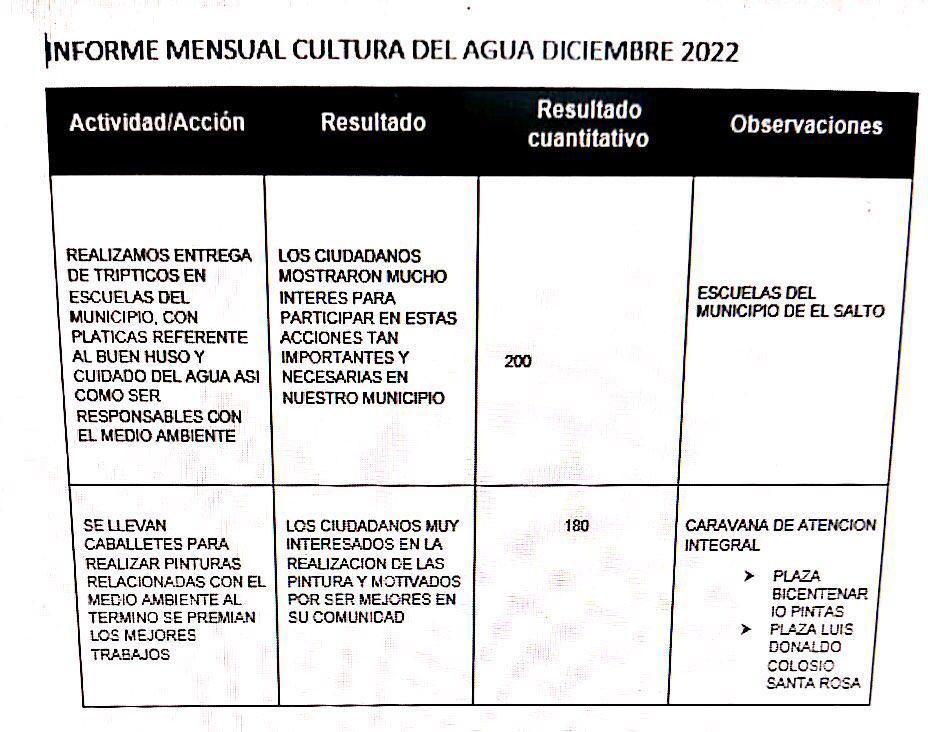 INFORME MENSUAL CULTURA DEL AGUA DICIEMBRE 202230 DE DICIEMBRE DEL 2022                                                        MARIA NIEVES ALONSO AGUAYOJEFATURA DE CULTURA DEL AGUA EL SALTOJefatura de Protección del Medio AmbienteIntroducción Contenido del documentoEste documento contiene la información necesaria que da origen al Informe Mensual del mes de diciembre, referente a las acciones que lleva a cabo la jefatura de protección al ambiente, plasmado en este las acciones, objetivos generales e indicadores, todos ellos necesarios para llevar una evaluación constante de las estrategias de la jefatura, objetivos que se alinean al Plan Municipal de Desarrollo y Gobernanza del municipio.   Nombre de la dependencia Jefatura de Protección al AmbienteÁrea de quién dependeDirección de Medio AmbienteNormatividad Reglamento General del Municipio de El Salto en el artículo 198Reglamento de Ecología para el Municipio de El Salto, Jalisco. Diagnóstico La Jefatura de Protección al Ambiente, tiene como objetivo el cuidado del medio ambiente, mediante la aplicación y cumplimiento efectivo, eficiente y transparente, a través de la atención a la denuncia popular y mediante acciones de supervisión, verificación, para asegurar el cumplimiento de la Normatividad Ambiental aplicable.Debilidades- Falta de equipo técnico y personal capacitado para llevar a cabo las actividades cotidianas de la jefatura.Fortalezas - Se busca la coordinación y comunicación con dependencias Estatal tales como la Procuraduría Estatal de Protección al Ambiente (PROEPA), la Secretaria de Medio Ambiente y Desarrollo Territorial (SEMADET), e interinstitucionales, etc. Con el fin de establecer convenios de colaboración para lograr los objetivos.Objetivo General- Concientizar, cuidar y conservar el medio ambiente y a la biodiversidad, controlando y restringiendo los nuevos asentamientos y las actividades que impliquen actividades contaminantes en la región, así como, desarrollando acciones efectivas, vigilando el cumplimiento de lo establecido en los reglamentos municipales que compete a esta jefatura.Cronograma de actividades  Otras actividades:Reuniones con delegados y ladrilleros del municipioReforestación en preescolar Humberto Cardenas Trigos, ubicado en el fraccionamiento Parques del Triunfo.Dirección de Medio AmbienteDirección de Medio AmbienteDirección de Medio AmbienteActividadesResultadosObservaciones Instalación de contenedores para la separación de residuos sólidos en centros escolares y espacios públicos Dan a conocer a la opinión pública los lugares donde se instalarán los puntos verdesEl programa comienza con una etapa piloto que se  instalará en Ixtlahuacán de los Membrillos.el 12 de diciembre del 2022 se llevó a cabo un diagnóstico ambiental y social por parte de una consultoría contratada por IMEPLAM , con el objetivo de conocer la caracterización de los Residuos sólidos urbanos del fraccionamiento Parques del Castillo y conocer la participación ciudadana, estamos en espera de los resultados obtenidosGenerar el sistema de aseo contratado para comerciosSin avancesEn espera de los cambios logísticos de la empresa concesionaria tras el reciente cierre de la Estación de Transferencia de Matatlán, lo que implica cambios en la transportación de los residuos por los tiempos muertos de traslado para su disposición final.Impulsar la creación de la ciclo víaEn etapa de gestión con el área de obras públicasReforestación de áreas verdesSe plantaron 30 árboles y 500 plantas de ornato (noche buenas) Instalación de plantas de ornato (noche buenas) en la Plaza principal Benito Juárez (Cabecera Municipal), Reforestación  de árboles en 2 Centros Escolares del Fraccionamiento Parques del Triunfo Escuela Primaria y Preescolar Promover la creación de huertos urbanos y escolaresCapacitación al personal que seguirá el programa de educación ambientalCambios administrativos al interior del área obligaron la suspensión de los talleres y visitas grupales al vivero aunado al periodo vacacional de los centros escolaresDesignación de acciones a dependencias municipales en contingencia atmosféricaActivación de precontingencia y/o contingencias atmosférica por parte de de la SEMADET, específicamente de la dirección de Calidad del Aire, la cual monitorea los (IMECA),Índices de Calidad del AireLa Dirección cuenta con un grupo de whatsap con las direcciones de Educación, Movilidad, Protección Civil y Bomberos, Inspección y Vigilancia, Obras Publicas, Servicios Medicos Municipales para en casos de Precontingencias y/o Contingencias Ambientales cada una actúe conforme el Plan de Contingencias Interno de El Salto y contar con una pronta respuesta.Difusión a la población vecina de acciones emergentes por contingenciaComunicación por redes sociales a grupos de vecinos a través de los delegados municipalesSe realizó un perifoneo, en el área de influencia de la Estación de Monitoreo de Calidad del Aire Las Pintas, así mismo se entregaron 500 cubrebocas a los ciudadanos de la zona de Las Pintas en la Contingencia Fase I del dia 11 de diciembre así como en los dias de PrecontingenciasPadrón de ladrilleras y quema escalonadaEtapas escalonadas de quema y preparación del programa de contingencia invernalRevisión del padrón ladrillero en conjunto con SEMADET y la Implementación de Veda para la suspensión de quemas de hornos ladrillerosLa temporada invernal inició el 15 de diciembre del presente del 2022 y termina el 07 de enero del 2023 por lo que en este periodo habrá paro de actividades, no permitiendo realizar la quema de ningún horno de ladrillos, se lleva un operativo de manera conjunta con las direcciones de Inspección y Vigilancia, Protección Civil y Bomberos para verificar que no realicen esta actividad Supervisión a llanteras En etapa censal de ladrilleras y gestión de recursos para adecuar el campo de recepción de llantas Introducción de maquinaria para emparejamiento de la tierra y búsqueda del recurso para instalación de malla perimetral Creación del centro de salud animalSin avanceEn espera de programa financiero externo, estatal o federalActividad/AcciónResultadoResultado cuantitativoObservacionesCampañas de VacunaciónSE APLICÓ VACUNA CONTRA RABIA1400 DOSISSE APLICARON DURANTE EL MES DE DICIEMBRE EN PREVENCION CONTRA LA RABIACampañas de esterilización Atención a reportes de atención animal ATENCION A REPORTES CIUDADANOS POR VIA TELEFONICA Y POR FOLIOS70EN VARIOS PUNTOS DE NUESTROS MUNICIPIOS Y DELEGACIONES Agresivos 40SE LES BRINDO ATENCIÓNMaltratados 30SE ACUDIERON A TODOS LOS REPORTES A LA BREVEDAD POSIBLEMuertos 38PERROS MUERTOS EN VÍA PÚBLICA Y ATROPELLADOS EN CARRETERAS EN VARIOS PUNTOSActividad/AcciónResultadoResultado cuantitativoObservacionesREALIZAMOS ENTREGA DE TRIPTICOS EN ESCUELAS DEL  MUNICIPIO, CON PLATICAS REFERENTE AL BUEN HUSO Y CUIDADO DEL AGUA ASI COMO SER RESPONSABLES CON EL MEDIO AMBIENTELOS CIUDADANOS MOSTRARON MUCHO INTERES PARA PARTICIPAR EN ESTAS ACCIONES TAN IMPORTANTES Y NECESARIAS EN NUESTRO MUNICIPIO    200ESCUELAS DEL MUNICIPIO DE EL SALTOSE LLEVAN CABALLETES PARA REALIZAR PINTURAS RELACIONADAS CON EL MEDIO AMBIENTE AL TÉRMINO SE PREMIAN LOS MEJORES TRABAJOSLOS CIUDADANOS MUY INTERESADOS EN LA REALIZACION DE LAS PINTURA Y MOTIVADOS POR SER MEJORES EN SU COMUNIDAD180CARAVANA DE ATENCIÓN INTEGRALPLAZA BICENTENARIO PINTASPLAZA LUIS DONALDO COLOSIO SANTA ROSAJEFATURA DE PROTECCIÓN AL AMBIENTEJEFATURA DE PROTECCIÓN AL AMBIENTEJEFATURA DE PROTECCIÓN AL AMBIENTEJEFATURA DE PROTECCIÓN AL AMBIENTEJEFATURA DE PROTECCIÓN AL AMBIENTEJEFATURA DE PROTECCIÓN AL AMBIENTEJEFATURA DE PROTECCIÓN AL AMBIENTEJEFATURA DE PROTECCIÓN AL AMBIENTEJEFATURA DE PROTECCIÓN AL AMBIENTEJEFATURA DE PROTECCIÓN AL AMBIENTEJEFATURA DE PROTECCIÓN AL AMBIENTEJEFATURA DE PROTECCIÓN AL AMBIENTEJEFATURA DE PROTECCIÓN AL AMBIENTEJEFATURA DE PROTECCIÓN AL AMBIENTEJEFATURA DE PROTECCIÓN AL AMBIENTEACCIONESOBJETIVOSESPECÍFICOSINDICADORPROGRAMACIÓN ANUALPROGRAMACIÓN ANUALPROGRAMACIÓN ANUALPROGRAMACIÓN ANUALPROGRAMACIÓN ANUALPROGRAMACIÓN ANUALPROGRAMACIÓN ANUALPROGRAMACIÓN ANUALPROGRAMACIÓN ANUALPROGRAMACIÓN ANUALPROGRAMACIÓN ANUALPROGRAMACIÓN ANUALACCIONESOBJETIVOSESPECÍFICOSINDICADOROctubreNoviembreDiciembreEneroFebreroMarzoAbrilMayoJunioJulioAgostoSeptiembreRealizar Programa de quemas escalonadas y concientización ambiental en los campos ladrillerosSe trabajó de manera coordinada con los delegados y agentes municipales para programar las quemas en las distintas delegaciones, así como con líderes de ladrilleros, buscando la concientización de la actividad.Cantidad de reuniones realizadas con delegados y los propietarios de campos ladrillerosPrograma de Temporal InvernalSe iniciaron los trabajos con ladrilleras, ya que derivado de reunión por parte de la dirección se les solicitó iniciar con el periodo invernal para realizar el paro de quemas del 17 de diciembre al 07 de enero.Disminución de la contaminación y mejora en la calidad del aire para evitar las pre y contingencias atmosféricas Padrón actualizado de ladrilleras como fuentes fijas de competencia municipalSe trabajó con delegaciones, derivado del temporal invernal para recabar por parte de cada una de las ladrilleras la documentación necesaria, para los apoyos por parte de la SEMADET y DIF del Estado de Jalisco.Se consiguió recabar completos los documentos de un total de 160 patrones ladrilleros que se les entregarán apoyos económicosY un total de 249 trabajadores a los que se les entregarán despensasSupervisión a empresa (industriales, comerciales y de servicios)Se estuvo trabajando en oficinas, apoyando a los promoventes a realizar revisión documental y entregar sus dictámenes, así como realizando llamadas a quienes cumplieran con los requisitos solicitados.Solicitud de dictamen-15Visitas realizadas-Trabajo en oficinasDictámenes entregados- 44Atención a reportes por daños al medio ambiente Se brindó la atención a reportes por quemas de basura y plástico, así como por quema de hornos ladrilleros en temporal de veda.4 reportes atendidos